                                  Договор на ремонт асфальтобетонного покрытия №   г. Москва							                                                 «» _______ 20__г.Общество с ограниченной ответственностью «Билдинг Констракшен», именуемое в дальнейшем «Подрядчик» в лице Генерального директора Пустовалова Алексея Васильевича, действующего на основании Устава, с одной стороны, и ____», именуемое в дальнейшем «Заказчик», в лице ___, действующего на основании ____, с другой стороны, далее именуемые «Стороны», заключили настоящий Договор о следующем:1. ПРЕДМЕТ ДОГОВОРА1.1. Подрядчик обязуется выполнить объём работ из своих материалов собственными и привлеченными силами и средствами, а Заказчик обязуется принять и оплатить выполненные работы, или услуги, ремонт асфальтобетонного покрытия согласно смете № _____ от ________ г.1.2. Предметом Договора является выполнение работ по ремонту асфальтобетонного покрытия согласно ситуационного плана Заказчика (Приложение № 3), графика выполнения работ (Приложение № 2) и Сметы (Приложение № 1) на территории по адресу: ___________1.3. При необходимости выполнения дополнительных работ, не согласованных раннее, Стороны подписывают Дополнительное соглашение, которое становится неотъемлемой частью настоящего Договора.1.4. Границы участков асфальтового покрытия обозначены Заказчиком в ситуационном плане (Приложение № 2).1.5. Перечень и стоимость работ предусмотрены Сметой (Приложение № 1).1.6. Сроки выполнения работ предусмотрены графиком выполнения работ (Приложение № 3).  1.7. Подрядчик гарантирует, что обладает необходимым разрешением для выполнения указанных работ, что подтверждается следующим документом: Свидетельство о допуске к определённому виду или видам работ, которые оказывают влияние на безопасность объектов капитального строительства №0706.01-2014-7718777540-С-238. Копия указанного документа является Приложением № 4 к Договору.1.8. Все Приложения являются неотъемлемой частью настоящего Договора.2.  ЦЕНА ДОГОВОРА2.1. Цена Договора определяется общей стоимостью работ, производимых по настоящему Договору, и составляет __________________, в том числе НДС 18% _______________.2.2. Общая стоимость работ включает в себя стоимость материалов, используемых при производстве работ, затраты на эксплуатацию оборудования, механизмов и другой техники при производстве работ, расходы на доставку, погрузку-разгрузку, транспортные расходы и расходы по уплате всех необходимых налогов, сборов и пошлин.2.3. Указанная в п.2.1. цена определяется сметой № 1 (Приложение № 1). Окончательная цена договора определяется по сметной документации и актом выполненных работ по форме КС-2, справки формы КС-3, представляемой Подрядчиком.3.  УСЛОВИЯ ПЛАТЕЖА3.1. Заказчик производит оплату на расчетный счет Подрядчика суммы в размере ______________, в том числе НДС 18% _________, в течение 3 (трех) банковских дней после принятия работы по итоговому Акту формы КС-2 и предоставления Подрядчиком надлежаще оформленных документов на оплату (акта КС-2, справки КС-3, счета и счет-фактуры). ___________________Пустовалов А.В. 		                        _________________ _______4.СРОКИ ДЕЙСТВИЯ ДОГОВОРА И ВЫПОЛНЕНИЯ РАБОТ.4.1.  Срок действия Договора:Начало – с момента подписания Договора. Окончание – до полного исполнения сторонами договорных обязательств.4.2. Срок выполнения работ:Начало –   _____Окончание – _______ОБЯЗАТЕЛЬСТВА СТОРОН.5.1. Подрядчик обязан:5.1.1. Своими силами и средствами выполнить все работы в объеме и в сроки, предусмотренные Договором с надлежащим качеством в соответствии с действующими ГОСТ, СНиП, ТУ, ИСО 9000 и сдать Заказчику объект производства работ в состоянии, позволяющим его эксплуатацию.5.1.2. Подтвердить право осуществления всех видов работ, предусмотренных Договором, необходимыми документами (лицензиями), допусками, удостоверениями и т. п. с предоставлением их надлежаще заверенных копий. 5.1.3. Поставить на весь объем работ необходимые материалы согласно смете и осуществить их приемку, разгрузку, складирование, охрану и хранение своими силами.5.1.4. По требованию Заказчика информировать его о заключении договоров субподряда со специализированными организациями, привлекаемыми для выполнения работ по настоящему Договору, обеспечить контроль за ходом выполняемых ими работ и нести ответственность за их действия.5.1.5. Нести ответственность в полном объеме за соблюдение требований законодательных и иных правовых актов по охране окружающей среды и населения, экологической безопасности, охраны труда и техники безопасности строительных работ, взрыва -  и пожарной безопасности.  5.1.6. Ответственность за безопасное производство работ в соответствии с действующими правилами и нормами по охране труда несет Подрядчик.5.1.7. Нести риск случайной гибели или случайного повреждения результата работ до сдачи выполненных работ Заказчику по итоговому Акту формы КС-2.5.1.8. За свой счет осуществлять охрану и нести риск случайной гибели или повреждения используемого при производстве работ имущества (машины, оборудование, материалы, инструменты и т.д.)5.1.9. После окончания выполнения работ, в течение 10 (пяти) рабочих дней со дня подписания итогового акта приемки работ формы КС-2 Подрядчик обязан вывезти с объекта производства работ оборудование, инвентарь, инструменты, материалы и другое принадлежащее ему имущество, а также произвести уборку объекта работ и прилегающей территории от отходов и мусора, образовавшихся в результате производства работ, и обеспечить их вывоз. В случае несоблюдения указанного срока Заказчик вправе взыскать с Подрядчика штраф в размере 1.000,00 (одна тысяча) рублей за каждый день просрочки.5.2. Заказчик обязан:5.2.1. Предоставить Подрядчику подключение к воде и электроэнергии на весь период проведения работ.5.2.2. Принять выполненные работы в течение 5 (пяти) рабочих дней с даты письменного уведомления Заказчика Подрядчиком по электронной почте или факсу о готовности объекта к приемке-сдаче и подписать акт формы КС-2 и справки формы КС-3 или направить в тот же срок мотивированный письменный отказ.5.2.4. Оплатить Подрядчику работы, предусмотренные разделом 1 настоящего Договора, в размерах и в сроки, установленные Договором.______________________Пустовалов А.В. 		                        _________________ -6.  ПОРЯДОК ВЫПОЛНЕНИЯ РАБОТ6.1. Последовательность выполнения работ определяются графиком выполнения работ (Приложение № 3), который составляется Подрядчиком и согласовывается с Заказчиком.6.2. Факт выполнения работ подтверждается подписанием Заказчиком актов сдачи-приемки по форме      КС-2   и   справки по форме КС-3, при скрытых работах – актом на скрытые работы. Все формы предоставляются Подрядчиком.6.3. Сдача выполненных работ и освидетельствование скрытых работ оформляются отдельными актами.6.4. Подрядчик письменно извещает Заказчика по электронной почте или факсу о готовности скрытых работ к освидетельствованию за день до начала приемки. Акты освидетельствования скрытых работ оформляются в двух экземплярах и подписываются представителями сторон.6.5. Подрядчик приступает к выполнению последующих работ только после приемки Заказчиком выполненных скрытых работ и подписания актов освидетельствования скрытых работ.6.6. В случае если Подрядчик приступил к последующим работам без подписания акта на скрытые работы со стороны Заказчика или представитель Заказчика не был информирован о готовности скрытых работ к освидетельствованию, Подрядчик обязан по указанию Заказчика за свой счет вскрыть любую часть скрытых работ, а затем восстановить ее за свой счет.6.7. Если в процессе производства работ, предусмотренных Договором, Заказчиком будут обнаружены недостатки в выполненной работе, то Подрядчик обязан своими силами устранить эти недостатки. После устранения недостатков Заказчик обязан принять выполненную работу в течение 5 (пяти) рабочих дней с момента предъявления их Заказчику, о чем должен быть составлен соответствующий акт. В случае не подписания Заказчиком акта, последний направляет в адрес Подрядчика мотивированный отказ. Если мотивированный отказ не отправлен Подрядчику в течение 5 (пяти) рабочих дней, объем работ по переделке считается принятым Заказчиком.6.8. Подрядчик немедленно извещает Заказчика и до получения от него указаний приостанавливает работы при обнаружении при производстве работ возможных неблагоприятных для Заказчика обстоятельств, угрожающих годности или прочности результатов выполняемых работ, либо создающих невозможность их завершения в срок.6.9. Полномочные представители Заказчика осуществляют технический надзор и контроль за выполнением работ, за соответствием используемых материалов и оборудования условиям Договора и имеют право беспрепятственного доступа ко всем видам работ, не вмешиваясь при этом в оперативно-хозяйственную деятельность «Подрядчика».7. ПРИЕМКА РАБОТ7.1. Приемка работ осуществляется комиссией с участием представителей Подрядчика и Заказчика. 7.2. Заказчик обязан произвести   приемку выполненных Подрядчиком работ и подписать акты   выполненных работ по форме КС-2, и справки по форме КС-3 в течение 5 (пяти) рабочих дней с момента их предъявления. В случае не подписания Заказчиком актов, последний направляет в адрес Подрядчика мотивированный отказ. Подрядчик обязан устранить за свой счет и своими силами выявленные недостатки/дефекты в согласованные сторонами сроки. 7.3. Если мотивированный отказ не отправлен Подрядчику в течение 5 (пяти) рабочих дней, объем работ считается принятым Заказчиком.7.4. По завершении выполнения всего объема работ, предусмотренного настоящим Договором, Подрядчик передает Заказчику всю исполнительную и техническую документацию в срок не позднее 10 (десяти) рабочих дней после подписания Акта формы КС-2. В случае задержки или не передачи документации Заказчик вправе взыскать с Подрядчика штраф в размере 50,00 (пятьдесят) рублей за каждый день просрочки до исполнения Подрядчиком своего обязательства. 7.5. Подрядчик не вправе передавать свои права и обязанности по настоящему договору полностью или частично другому лицу без предварительного письменного согласия «Заказчика».7.6. Подрядчик предоставляет по запросу Заказчика в сроки, указанные в таком запросе, информацию о ходе выполнения работ по настоящему Договору.______________Пустовалов А.В. 		                        _________________ 8. ОТВЕТСТВЕННОСТЬ СТОРОН8.1. В случае нарушения одной из Сторон условий Договора, виновная сторона обязана возместить второй стороне убытки, причиненные ненадлежащим исполнением обязательств по настоящему Договору.8.2. В случае ненадлежащего исполнения Подрядчиком своих обязательств по качеству, технологии выполнения работ, Подрядчик обязан безвозмездно устранить выявленные недостатки.8.3. За задержку устранения дефектов в работах против сроков, предусмотренных актом сторон, а в случае неявки Подрядчика - односторонним актом, - Заказчик вправе взыскать с Подрядчика неустойку в размере 5 000 (пять тысяч) рублей за каждый день просрочки до полного их устранения.8.4. В случае нарушения сроков выполнения обязательств, предусмотренных п. 4.2. настоящего Договора, Подрядчик обязан уплатить Заказчику неустойку в размере 0,01 % от общей стоимости работ за каждый день просрочки до момента исполнения обязательства.8.5. В случае просрочки Заказчиком сроков оплаты работ, предусмотренных п. 3.2. настоящего Договора, Заказчик обязан уплатить Исполнителю неустойку в размере 0,1 % от суммы задержанного платежа за каждый день просрочки до момента исполнения обязательства.        8.6. Требование на оплату штрафа должно быть оформлено сторонами в письменном виде и подписано уполномоченными лицами.        8.7. В случае отсутствия оформленного требования в соответствии с п. 8.6. настоящего Договора штрафы и пени не начисляются и не уплачиваются.8.8. Уплата неустойки не освобождает стороны от исполнения обязательств и устранения нарушений.8.9. В случае если Подрядчик не приступил к выполнению Договора в течение 3-х (трех) банковских дней со дня получения аванса на свой расчетный счет, он обязан вернуть всю сумму аванса на расчетный счет Заказчика в течение 3-х банковских дней, с момента получения от Заказчика требования о возврате денежных средств.8.10. Подрядчик несет ответственность за ненадлежащее качество предоставленных им материалов и оборудования, а также за предоставление материалов и оборудования, обремененных правами третьих лиц.8.11. Подрядчик обязан возместить Заказчику все затраты, возникшие в результате применения санкций административных и надзорных органов за нарушения правил ведения работ, превышения действующих нормативов по загрязнению окружающей среды и другие упущения, допущенные по вине Подрядчика.9. ДЕЙСТВИЕ НЕПРЕОДОЛИМОЙ СИЛЫ9.1. Ни одна из сторон не несет ответственность перед другой стороной за задержку, недопоставку или невыполнение обязательств по настоящему Договору, обусловленных обстоятельствами, возникшими помимо воли и желания сторон и которые нельзя предвидеть или избежать, включая военные действия, гражданские волнения, эпидемии, блокаду, эмбарго, землетрясения, пожары и другие стихийные бедствия.9.2. Свидетельство, выданное соответствующей торгово-промышленной палатой или иным компетентным органом, является достаточным подтверждением наличия и продолжительности действия непреодолимой силы.9.3. Сторона, которая не исполняет своих обязательств, должна дать извещение другой стороне о препятствиях и его влияниях на исполнение обязательств по Договору.9.4. Если обстоятельства непреодолимой силы действуют на протяжении 3 (трех) месяцев подряд и не обнаруживают признаков прекращения, настоящий Договор, может быть, расторгнут Заказчиком и Подрядчиком путем направления письменного уведомления.10. ПОРЯДОК РАЗРЕШЕНИЯ СПОРОВ.10.1. Все споры и разногласия, возникающие между сторонами по настоящему Договору или в связи с ним, разрешаются путем переговоров между сторонами. До обращения в суд, за разрешением возникшего спора, Стороны обязаны направлять письменную претензию. Срок ответа на претензию составляет 10 рабочих дней. В случае отсутствия ответа на претензию, претензионный порядок считается соблюденнымм. 10.2. В случае невозможности разрешения разногласий путем переговоров они подлежат рассмотрению в Арбитражном суде города Москвы в установленном законодательством порядке.______________________Пустовалов А.В. 		                        _________________ 11. ПОРЯДОК ИЗМЕНЕНИЯ И РАСТОРЖЕНИЯ ДОГОВОРА.11.1. Любые изменения и дополнения к настоящему Договору имеют силу только в случае, если они оформлены в письменном виде и подписаны обеими сторонами.11.2. Досрочное расторжение Договора может иметь место по соглашению сторон либо по основаниям, предусмотренным действующим на территории РФ гражданским законодательством, с возмещением понесенных убытков.11.3. Заказчик вправе расторгнуть Договор в одностороннем порядке без обращения в суд в следующих случаях:задержка Подрядчиком хода работ по его вине, когда срок их окончания, установленный в договоре, увеличивается более чем на 20 рабочих дней;снижение качества работ в результате нарушения Подрядчиком условий Договора;задержка Подрядчиком начала работ более 15 (пятнадцати) рабочих дней со дня получения аванса;если во время выполнения работы станет очевидным, что она не будет выполнена надлежащим образом, Заказчик вправе назначить Подрядчику разумный срок для устранения недостатков и при неисполнении Подрядчиком в назначенный срок этого требования отказаться от Договора, либо поручить исправление другому лицу за счет Подрядчика, а также потребовать возмещения убытков;                 11.4. Подрядчик вправе расторгнуть Договор в одностороннем порядке без обращения в суд в следующих случаях: при остановке Заказчиком выполнения строительно-ремонтных работ по причине, не зависящей от Подрядчика, на срок, превышающий один месяц;при уменьшении стоимости работ более чем на 50% в связи с внесением Заказчиком изменений в проектную документацию.11.5. Сторона, решившая расторгнуть Договор в соответствии с п. 11.3, 11.4, направляет письменное уведомление другой стороне не позднее 30 (тридцати) календарных дней до даты расторжения Договора.11.6. При расторжении договора по совместному решению Заказчика и Подрядчика незавершенное строительство передается Заказчику, который оплачивает Подрядчику стоимость выполненных работ в объеме, определяемом ими совместно, с оформлением дополнительного соглашения к Договору и акта формы КС-2 и справки формы КС-3.12. ПРОЧИЕ УСЛОВИЯ12.1. Срок гарантии на производимые работы устанавливается продолжительностью 12 (двенадцать) месяца со дня подписания сторонами акта формы КС-2, за исключением случае преднамеренного повреждения объекта производства работ со стороны третьих лиц, что фиксируется двусторонним актом, который подписывается обеими сторонами.12.2. Если в период гарантийной эксплуатации обнаружатся недостатки, которые не позволят продолжить нормальную эксплуатацию объекта до их устранения, то гарантийный срок продлевается на период устранения недостатков. Устранение недостатков осуществляется Подрядчиком за свой счет.10.3. Наличие недостатков и сроки их устранения фиксируются двухсторонним актом Подрядчика и Заказчика.10.4. При возникновении или обнаружении недостатков в произведенных работах в период гарантийного срока эксплуатации объекта, Подрядчик обязан выезжать на объект по телефонограмме Заказчика в течение суток для решения вопроса об устранении выявленных недостатков.10.5. Если Подрядчик в течение срока, указанного в акте обнаруженных недостатков, не устранит недостатки в выполненных работах, включая оборудование, то Заказчик вправе устранить недостатки силами другого исполнителя с оплатой затрат Подрядчиком не позднее 5 (пяти) банковских дней с момента выставления претензии Заказчиком.___________________Пустовалов А.В. 		                        _________________ 10.6. Подрядчик не имеет право продать или передать проектно-сметную документацию на строительство или ремонт объекта, или отдельной его части никакой третьей стороне без письменного разрешения Заказчика.10.7. Стороны обязуются на момент заключения настоящего Договора предоставить заверенные подписью руководителя и печатью организации копии следующих документов: Выписка из ЕГРЮЛ, свидетельство о регистрации/свидетельство о присвоении ОГРН, свидетельство о присвоении ИНН, выписка из протокола Общего собрания/ Решение Учредителя об избрании Генерального директора, разрешение (лицензия) на выполнение работ, предусмотренных настоящим Договором, фактический адрес места нахождения, контактные телефоны, электронный адрес, контактное лицо для исполнения договора.10.8. Настоящий Договор составлен в двух экземплярах, имеющих одинаковую юридическую силу, по одному экземпляру для каждой из сторон.11. ЮРИДИЧЕСКИЕ АДРЕСА И ПЛАТЕЖНЫЕ РЕКВИЗИТЫ СТОРОНПодрядчик: 							Заказчик:Генеральный директор                                                                                  	                                                           ООО «Билдинг Констракшен»                                                                       _________________Пустовалов А.В. 		                                       _________________    м.п.                                                                                                                  м.п.          Приложение 1 к Договору на ремонт асфальтобетонного покрытия № от.Сметный расчет № от.Генеральный директор 				ООО «Билдинг Констракшен» 	                                                       _____________________Пустовалов А.В.                                         ____________________ Приложение 2 к Договору на ремонт асфальтобетонного покрытия № от Ситуационный план.Генеральный директор 				ООО «Билдинг Констракшен» 	                                      _____________________Пустовалов А.В.                           ____________________ Приложение 3 к Договору на ремонт асфальтобетонного покрытия № от.График Выполнения работ.Генеральный директор 				          ООО «Билдинг Констракшен» 	                                                  _____________________Пустовалов А.В.                           ____________________ Приложение 4 к Договору на ремонт асфальтобетонного покрытия № от год 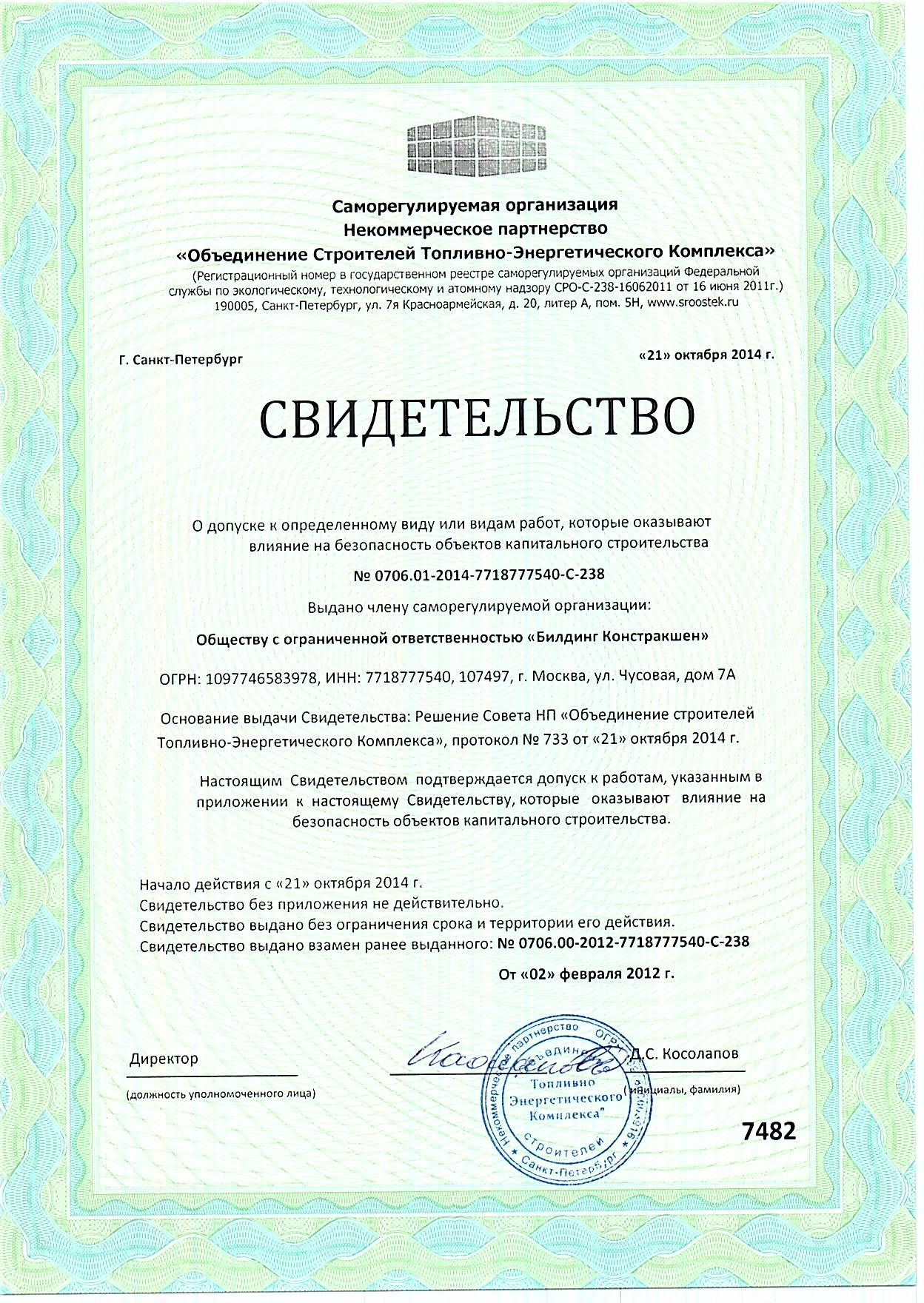 Приложение 4.1 к Договору на ремонт асфальтобетонного покрытия № 19/02/15 от 19.02.2015 год.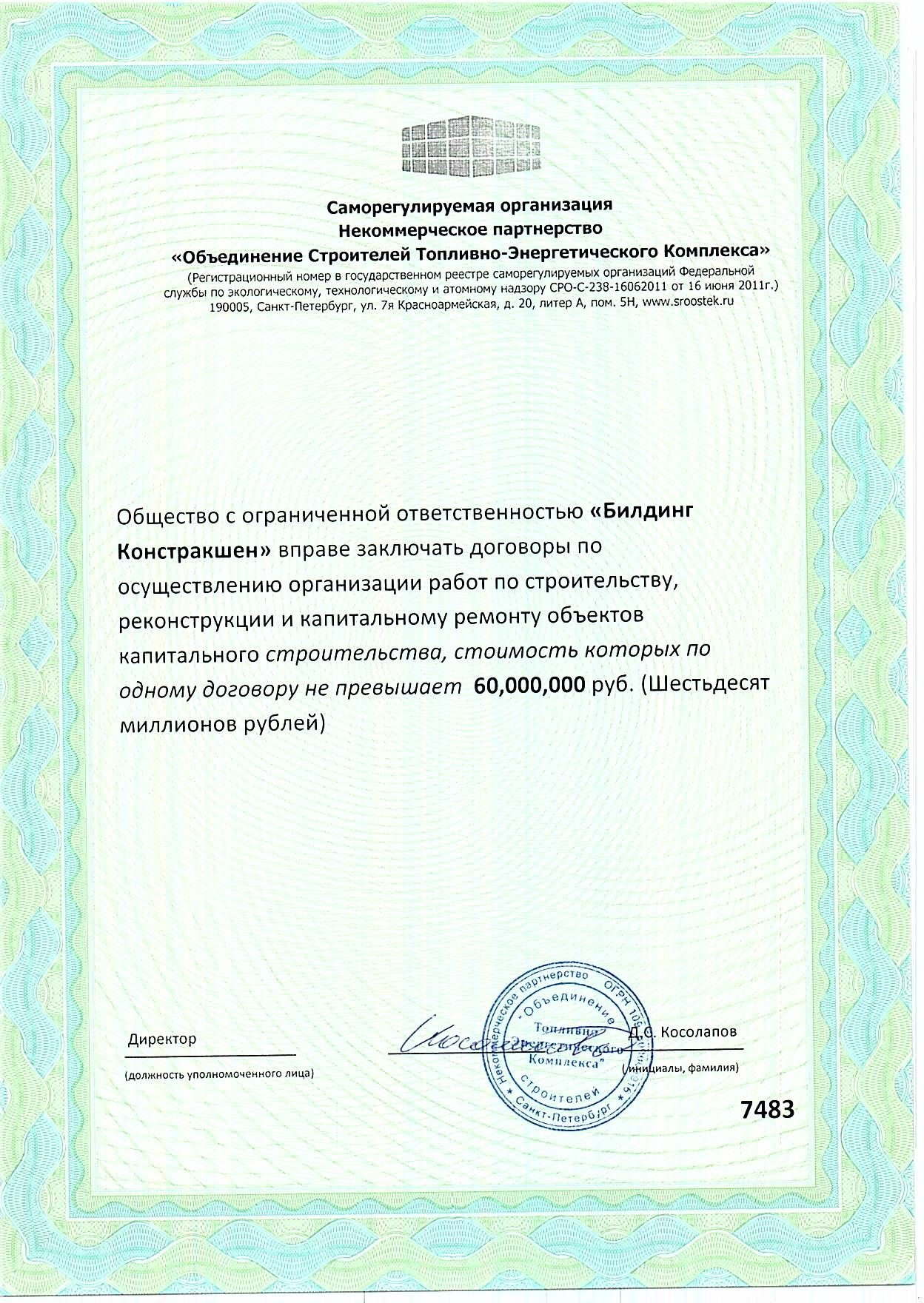 ООО «Билдинг Констракшен»Юридический адрес:Адрес: 107497, г. Москва, ул. Чусовская 7А.Фактический адрес места нахождения: 111123 г. Москва Шоссе Энтузиастов, д.56, стр.32 офис 307.База:140125 Московская область, Раменский район, с/п Островецкое, д. Островцы, ул. Новая, д.6ИНН 7718777540КПП 771801001ОГРН 1097746583978Банковские реквизиты:Расч. /счёт   40702810438120006184                 ОАО «Сбербанк России» - Московский БанкКор./счет 30101810400000000225                  БИК 044525225          Телефон/факс: 8 (499) 685-14-19		-Юридический адрес:Фактический адрес места нахождения: Банковские реквизиты:Телефон/факс: № п.п.Наименование материалов и работЕд. изм.Кол-воМатериалы№ п.п.Наименование материалов и работЕд. изм.Кол-воЦена за ед. Работы и материалы, руб.Итого Работы и материалы, руб.1Обработка Битумной эмульсией ЭБА-2м225,00 ₽2Устройство асфальтового покрытия и асфальтобетона МЗ Б1 (Верхний Слой) до 6 см.м2575,00 ₽Проведение геодезического обследованияИтого:Форма оплатыПостоплатаВ цену включен ндс 18%. Услуги и материалы.Гарантия 1 годБесплатноСОГЛАСОВАНО:УТВЕРЖДАЮ:УТВЕРЖДАЮ:УТВЕРЖДАЮ:Генеральный директорГенеральный ДиректорГенеральный ДиректорГенеральный ДиректорООО «СетьМонтаж»ООО "Билдинг Констракшен"ООО "Билдинг Констракшен"ООО "Билдинг Констракшен"_____________________ Пономарев Д.В._______________Пустовалов А.В._______________Пустовалов А.В._______________Пустовалов А.В._______________Пустовалов А.В.«___» _____ 2015 г.«___» ______2015 г.«___» ______2015 г.«___» ______2015 г.№ п/пНаименование работСрокСрокСрокСрокСрок№ п/пНаименование работНач.Нач.Нач.КонецСрок1Обработка Битумной эмульсией ЭБА-22Устройство асфальтового покрытия и асфальтобетона МЗ Б1 (Верхний Слой) до 6 см.Продолжительность:дня.